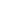 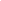  Please email mbhs.silverlogue@gmail.com to make sure that we have the year that you want.Please wait at least 24 hours for a response and longer on weekends.Mail a check (suggested donation is $25.00) made out to MBHS Silverlogue to:MBHS SilverlogueMontgomery Blair High School51 University Avenue EastSilver Spring, MD  20901 Please include this form with the following information:Thank you for your kind donation, which will help send 10 worthy journalism students to yearbook camp in the summer.  You should receive your book within 1-2 weeks.  Please email us at the above address if there is a problem.  Your Name/Recipient’s Name:Where we should mail the book:Your Email in case we need to get in touch with you:Your Phone Number in case we need to get in touch with you: